…….. ANADOLU LİSESİ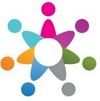 …… EĞİTİM – ÖĞRETİM YILI İKİNCİ DÖNEM  10. SINIFLAR  
İKİNCİ YABANCI DİL ALMANCA DERSİ SORUMLULUK SINAVI SORULARIName:										Nummer:Familienname:								www.eegitimim.com Schreiben Sie die Obst_und Gemüsenamen auf Deutsch! ( Meyve ve sebzelerin isimlerini Almanca yazınız!) (4x3=12)Domates_________________		Çilek____________________		Kiraz____________________Havuç__________________Beantworten Sie die Fragen! ( Soruları cevaplayınız!)(3x5=15)Was trinkst du gern?_____________________________________Isst du gern Birne? ______________________________________Magst du Pizza?_________________________________________Schreiben Sie die Monate unter den Jahreszeiten! ( Mevsimlerin altına ayları yazınız!) (12x2=24)Frühling			Sommer		Herbst			Winter      			1-			1-			1-   			2-       			2- 			2-  			3-			3-			3-Sind die Sӓtze Richtig (R) oder Falsch (F) ? Schreiben Sie!( Cümleler doğru mu yanlış mı yaz!) (4x4=16)Der erste Monat heiβt Januar. ____________Mai ist im Winter._________________Ein Jahr hat fünf Jahreszeiten._____________Juni,Juli und August sind im Sommer.____________Wie kann man die Jahre schreiben?Ordnen Sie zu! ( Yıllar nasıl yazılır eşleştiriniz!)(4x2=8)1995			a. Zweitausendachtzehn2018			b. Neunzehnhundertsiebenundachtzig1987			c. Neunzehnhundertfünfundneunzig2002			d. zweitausendzweiErgӓnzen Sie die Lücken mit im oder ins! (Boşlukları im ya da ins ile doldurunuz!) (3x3=9)Meine Freunden warten __________ Kino.Wir gehen __________ Theater.Die Schüler sind _____________ Klassenzimmer.Ergӓnzen Sie die Lücken mit ‘dürfen’! (Boşlukları dürfen ile tamamlayınız!) (4x4=16)_____________du Fahrrad fahren?Ich _______________lange schlafen.Er _____________mit seinen Freunden ins Kino gehen.Wir ______________hier nicht fotografieren.CEVAP ANAHTARISchreiben Sie die Obst_und Gemüsenamen auf Deutsch! ( Meyve ve sebzelerin isimlerini Almanca yazınız!) (4x3=12)Domates die Tomate		Çilek die Erdbeere		Kiraz die Kirsche Havuç die KarotteBeantworten Sie die Fragen! ( Soruları cevaplayınız!) (3x5=15)Was trinkst du gern? Ich trinke gern Limonade.Isst du gern Birne? Ja,Ich esse gern Birne.Magst du Pizza? Ja,ich mag Pizza.Schreiben Sie die Monate unter den Jahreszeiten! ( Mevsimlerin altına ayları yazınız!) (12x2=24)Frühling			Sommer		Herbst			WinterMӓrz      		1-Juni			1-September		1-Dezember April		            2- Juli   		2- Oktober		2-Januar Mai			3-August		3-November		3-FebruarSind die Sӓtze Richtig (R) oder Falsch (F) ? Schreiben Sie!( Cümleler doğru mu yanlış mı yaz!) (4x4=16)Der erste Monat heiβt Januar. RichtigMai ist im Winter. FalschEin Jahr hat fünf Jahreszeiten. FalschJuni,Juli und August sind im Sommer. RichtigWie kann man die Jahre schreiben?Ordnen Sie zu! ( Yıllar nasıl yazılır eşleştiriniz!) (4x2=8)1995 c			a. Zweitausendachtzehn2018 a			b. Neunzehnhundertsiebenundachtzig1987 b			c. Neunzehnhundertfünfundneunzig2002 d			d. ZweitausendzweiErgӓnzen Sie die Lücken mit im oder ins! (Boşlukları im ya da ins ile doldurunuz!) (3x3=9)Meine Freunden warten im Kino.Wir gehen ins Theater.Die Schüler sind im Klassenzimmer.Ergӓnzen Sie die Lücken mit ‘dürfen’! (Boşlukları dürfen ile tamamlayınız!)(4x4=16)Darfst du Fahrrad fahren?Ich darf lange schlafen.Er darf mit seinen Freunden ins Kino gehen.Wir dürfen hier nicht fotografienÇAMLIBEL ANADOLU LİSESİ2018-2019 EĞİTİM – ÖĞRETİM YILI İKİNCİ DÖNEM İKİNCİYABANCI DİL ALMANCA DERSİ 10. SINIF SORUMLULUK SÖZLÜ SINAVI SORULARIWas trinkst du gern? (10p)Magst du Gemüse?(10p)Wie ist das Wetter im Sommer?(10p)Wie heiβt der zweite Monat?(10p)Wann hast du Geburtstag?(10p)Was machst du gerne? (10p)Kannst du gut Tennis spielen?(10p)Was ist dein Lieblingssport? (10p)Darf man im Museum fotografieren? (10p)Was darfst du machen? (10p)